SFPS Annual Conference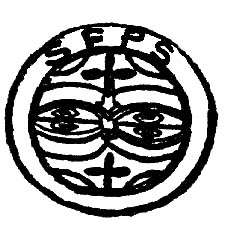  Registration Form
Postcolonial Realms of Memory in the Francophone World15-16 November 2019Friday 15th November: St Giles Hotel, Bedford Avenue, Bloomsbury, London WC1B 3GHSaturday 16th November: University of Westminster Cavendish Site, 101 New Cavendish Street, Fitzrovia, London WIW 6XHFull rate (waged) 				£100 (one-day rate: £55)Concessionary 				£50 (one-day rate: £30)(unwaged/student/Africa-based)NB SFPS membership is compulsory for all attendees (speakers and non-speakers). Membership will be for 2020 and includes a copy of our annual hardback publication, which retails at £70 (details of forthcoming volumes on-line at http://sfps.org.uk/679-2/). We offer a special conference deal: delegates who renew/take out SFPS membership when registering for both days of the conference benefit from £15 reduction overall.Full rate: conference registration (£100) & membership (£55): £155 minus £15 reduction = £140Concessionary rate: conference registration (£50) & membership (£35): £85 minus £15 reduction= £70• I wish to register for the SFPS annual conference AND join/renew my membership of SFPS for 2020.Method of payment (please tick as appropriate):Bank transferChequeCash on the day of the conferenceInternational bank transferPayPal (for international delegates only)Payment amount:  £…………………………………….For bank transfers please contact the SFPS conference organisers on: sfpsconference2019@googlemail.com.For PayPal inquiries please contact SFPS treasurer Claire Griffiths on: c.griffiths@chester.ac.uk.Name ........................................................................................................................................................
Address .............................................................................................
.....................................................................................................................................................................................................Institutional affiliation .....................................................................................................
Email address ...................................................................................................................Please return this form by Friday 25 October 2019 via email: sfpsconference2019@gmail.com . If paying by cheque, please send a hard copy of this form with your cheque to Jonathan Lewis:Dr Jonathan LewisSchool of Languages, Literatures and Linguistics, Bangor University, Bangor, Gwynedd, LL57 2DG